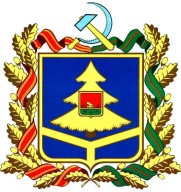 ГОСУДАРСТВЕННАЯ ЖИЛИЩНАЯ ИНСПЕКЦИЯБРЯНСКОЙ ОБЛАСТИП Р И К А З«___» декабря 2018г.						              	         № ____г. БрянскОб утверждении перечня отдельных видов товаров, работ, услуг в отношении которых определяются требования к их потребительским свойствам (в том числе качеству) и иным характеристикам (в том числе предельные цены товаров, работ, услуг)	В соответствии с пунктом 2 части 4 статьи 19 Федерального закона от        5 апреля 2013 года № 44-ФЗ «О контрактной системе в сфере закупок товаров, работ, услуг для обеспечения государственных и муниципальных нужд», постановлением Правительства Российской Федерации от 2 сентября 2015 года № 926 «Об утверждении Общих правил определения требований к закупаемым заказчиками отдельным видам товаров, работ, услуг (в том числе предельных цен товаров, работ, услуг)», постановлением Правительства Брянской области от 18 декабря 2015 года № 621-п «Об определении требований к закупаемым органами государственной власти, иными государственными органами Брянской области, органами управления территориальными государственными внебюджетными фондами Брянской области и подведомственными им казенными и бюджетными учреждениями отдельным видам товаров, работ, услуг (в том числе предельных цен товаров, работ, услуг)» ПРИКАЗЫВАЮ:1. Утвердить перечень отдельных видов товаров, работ, услуг, в отношении которых определяются требования к их потребительским свойствам (в том числе качеству) и иным характеристикам (в том числе предельные цены товаров, работ, услуг) на обеспечение деятельности государственной жилищной инспекции Брянской области.2. Настоящий приказ вступает в силу с 1 января 2019 года.3. Разместить настоящий приказ в единой системе в сфере закупок товаров, работ, услуг для обеспечения государственных и муниципальных нужд.4. Считать утратившим силу приказ ГЖИ Брянской области от 09.01.2018       № 3.5. Контроль исполнения настоящего приказа оставляю за собой.Начальник инспекции	   					        	          Р. А. ЯньковИсп. Дамирчиева Л. Ф.Тел. 64 59 7010.12.2018Приложение 1к приказу ГЖИ Брянской области от «____» декабря 2018 года № _____Перечень
отдельных видов товаров, работ, услуг, в отношении которых определяются требования к их потребительским свойствам (в том числе качеству) и иным характеристикам (в том числе предельные цены товаров, работ, услуг)№ п/пКод по ОКПД2Наименование отдельного вида товаров, работ, услугТребования к потребительским свойствам (в том числе качеству) и иным характеристикам (в том числе предельные цены) отдельных видов товаров, работ, услугТребования к потребительским свойствам (в том числе качеству) и иным характеристикам (в том числе предельные цены) отдельных видов товаров, работ, услугТребования к потребительским свойствам (в том числе качеству) и иным характеристикам (в том числе предельные цены) отдельных видов товаров, работ, услугТребования к потребительским свойствам (в том числе качеству) и иным характеристикам (в том числе предельные цены) отдельных видов товаров, работ, услугТребования к потребительским свойствам (в том числе качеству) и иным характеристикам (в том числе предельные цены) отдельных видов товаров, работ, услугТребования к потребительским свойствам (в том числе качеству) и иным характеристикам (в том числе предельные цены) отдельных видов товаров, работ, услугТребования к потребительским свойствам (в том числе качеству) и иным характеристикам (в том числе предельные цены) отдельных видов товаров, работ, услуг№ п/пКод по ОКПД2Наименование отдельного вида товаров, работ, услугхарактеристикаединица измеренияединица измеренияединица измерениязначение характеристикизначение характеристикизначение характеристики№ п/пКод по ОКПД2Наименование отдельного вида товаров, работ, услугхарактеристикакод по ОКЕИкод по ОКЕИнаиме-нованиедолжности государственной гражданской службы Брянской области категории "руководители"должности государственной гражданской службы Брянской области категории "руководители"должности государственной гражданской службы Брянской области категории "руководители"№ п/пКод по ОКПД2Наименование отдельного вида товаров, работ, услугхарактеристикаруководитель или заместитель руководителя государственного органаруководитель (заместитель руководителя) структурного подразделения государственного органаиные должности государственной гражданской службыотдельные виды товаров (работ, услуг), значения свойств (характеристик) которых устанавливаются с учетом категорий и (или) групп должностей работниковотдельные виды товаров (работ, услуг), значения свойств (характеристик) которых устанавливаются с учетом категорий и (или) групп должностей работниковотдельные виды товаров (работ, услуг), значения свойств (характеристик) которых устанавливаются с учетом категорий и (или) групп должностей работниковотдельные виды товаров (работ, услуг), значения свойств (характеристик) которых устанавливаются с учетом категорий и (или) групп должностей работниковотдельные виды товаров (работ, услуг), значения свойств (характеристик) которых устанавливаются с учетом категорий и (или) групп должностей работниковотдельные виды товаров (работ, услуг), значения свойств (характеристик) которых устанавливаются с учетом категорий и (или) групп должностей работниковотдельные виды товаров (работ, услуг), значения свойств (характеристик) которых устанавливаются с учетом категорий и (или) групп должностей работниковотдельные виды товаров (работ, услуг), значения свойств (характеристик) которых устанавливаются с учетом категорий и (или) групп должностей работниковотдельные виды товаров (работ, услуг), значения свойств (характеристик) которых устанавливаются с учетом категорий и (или) групп должностей работниковотдельные виды товаров (работ, услуг), значения свойств (характеристик) которых устанавливаются с учетом категорий и (или) групп должностей работников1234566789126.20.11Компьютеры портативные массой не более 10 кг, такие как ноутбуки, планшетные компьютеры, карманные компьютеры, в том числе совмещающие функции мобильного телефонного аппарата, электронные записные книжки и аналогичная компьютерная техника.Пояснения по требуемой продукции: ноутбуки, планшетные компьютерыразмер и тип экрана, вес, тип процессора, частота процессора, размер оперативной памяти, объем накопителя, тип жесткого диска, оптический привод, наличие модулей Wi-Fi, Bluetooth, поддержки 3G (UMTS), тип видеоадаптера, время работы, операционная система, предустановленное программное обеспечениеноутбук:тип: жидкокристаллический, диагональ экрана: не менее 17 дюймов, процессор: не ниже 2-хъядерного, тактовая частота: не ниже 2 ГГц, оперативная память: не ниже 4096 Мb, жесткий диск: не менее 500 Гб, сетевая карта: интегрированная, интегрированный графический контроллер, наличие поддержки 3G интернета, вес: не более 2,84кг, оптический привод: DVD-RW, поддержка: встроенная Wi-Fi, Bluetooth, наличие разъёма HDMI, встроенный микрофон, наличие цифрового блока клавиатуры, акустическая система: стереодинамики, время работы: не менее 4-х часов, предельная цена: 50 тыс.руб.ноутбук:тип: жидкокристаллический, диагональ экрана: не менее 17 дюймов, процессор: не ниже 2-хъядерного, тактовая частота: не ниже 2 ГГц, оперативная память: не ниже 4096 Мb, жесткий диск: не менее 500 Гб, сетевая карта: интегрированная, интегрированный графический контроллер, наличие поддержки 3G интернета, вес: не более 2,84кг, оптический привод: DVD-RW, поддержка: встроенная Wi-Fi, Bluetooth, наличие разъёма HDMI, встроенный микрофон, наличие цифрового блока клавиатуры, акустическая система: стереодинамики, время работы: не менее 4-х часов, предельная цена: 50 тыс.руб.ноутбук:тип: жидкокристаллический, диагональ экрана: не менее 17 дюймов, процессор: не ниже 2-хъядерного, тактовая частота: не ниже 2 ГГц, оперативная память: не ниже 4096 Мb, жесткий диск: не менее 500 Гб, сетевая карта: интегрированная, интегрированный графический контроллер, наличие поддержки 3G интернета, вес: не более 2,84кг, оптический привод: DVD-RW, поддержка: встроенная Wi-Fi, Bluetooth, наличие разъёма HDMI, встроенный микрофон, наличие цифрового блока клавиатуры, акустическая система: стереодинамики, время работы: не менее 4-х часов, предельная цена: 40 тыс.руб.226.20.15Машины вычислительные электронные цифровые прочие, содержащие или не содержащие в одном корпусе одно или два из следующих устройств для автоматической обработки данных: запоминающие устройства, устройства ввода, устройства вывода. Пояснения по требуемой продукции: компьютеры персональные настольные, рабочие станции выводатип (моноблок/системный блок и монитор), размер экрана/монитора, тип процессора, частота процессора, размер оперативной памяти, объем накопителя, тип жесткого диска, оптический привод, тип видеоадаптера, операционная система, предустановленное программное обеспечениеТип: моноблок/системный блок и монитор, характеристики экрана/монитора: тип: жидкокристаллический, диагональ: не менее 21,5 дюймов, разрешение: 1920х1080, яркость экрана: не ниже 200кд/м2, характеристики системного блока: процессор: не ниже 2-хъядерного, тактовая частота: не ниже 2 ГГц, оперативная память: не ниже 4096 Мb, жесткий диск: не менее 500 Гб, сетевая карта: интегрированная, встроенный оптический привод: DVD-RW, поддержка: встроенная Wi-Fi, Bluetooth, предельная цена: 50 тыс.руб.Тип: моноблок/системный блок и монитор, характеристики экрана/монитора: тип: жидкокристаллический, диагональ: не менее 21,5 дюймов, разрешение: 1920х1080, яркость экрана: не ниже 200кд/м2, характеристики системного блока: процессор: не ниже 2-хъядерного, тактовая частота: не ниже 2 ГГц, оперативная память: не ниже 4096 Мb, жесткий диск: не менее 500 Гб, сетевая карта: интегрированная, встроенный оптический привод: DVD-RW, поддержка: встроенная Wi-Fi, Bluetooth, предельная цена: 50 тыс.руб.Тип: моноблок/системный блок и монитор, характеристики экрана/монитора: тип: жидкокристаллический, диагональ: не менее 21,5 дюймов, разрешение: 1920х1080, яркость экрана: не ниже 200кд/м2, характеристики системного блока: процессор: не ниже 2-хъядерного, тактовая частота: не ниже 2 ГГц, оперативная память: не ниже 4096 Мb, жесткий диск: не менее 500 Гб, сетевая карта: интегрированная, встроенный оптический привод: DVD-RW, поддержка: встроенная Wi-Fi, Bluetooth, предельная цена: 50 тыс.руб.326.20.16Устройства ввода или вывода, содержащие или не содержащие в одном корпусе запоминающие устройства. Пояснения по требуемой продукции: принтеры, сканеры, мн6огофункциональные устройстваметод печати (струйный/лазерный - для принтера), разрешение сканирования (для сканера), цветность (цветной/черно-белый), максимальный формат, скорость печати/сканирования, наличие дополнительных модулей и интерфейсов (сетевой интерфейс, устройства чтения карт памяти и т.д.)Характеристики многофункционального устройства: принцип печати: лазерный, тип печати: черно-белый, формат: А4, разрешение печати: 1800х600dpi, тип сканирующего устройства: планшетный/протяжной, стандартное разрешение сканирования: 600х600, наличие интерфейса USB, наличие интерфейса RJ-45;Характеристики принтера: принцип печати: лазерный, тип печати: черно-белый, формат: А4, разрешение печати: 600х600dpi, наличие интерфейса USB, наличие интерфейса RJ-45Характеристики многофункционального устройства: принцип печати: лазерный, тип печати: черно-белый, формат: А4, разрешение печати: 1800х600dpi, тип сканирующего устройства: планшетный/протяжной, стандартное разрешение сканирования: 600х600, наличие интерфейса USB, наличие интерфейса RJ-45;Характеристики принтера: принцип печати: лазерный, тип печати: черно-белый, формат: А4, разрешение печати: 600х600dpi, наличие интерфейса USB, наличие интерфейса RJ-45Характеристики многофункционального устройства: принцип печати: лазерный, тип печати: черно-белый, формат: А4, разрешение печати: 1800х600dpi, тип сканирующего устройства: планшетный/протяжной, стандартное разрешение сканирования: 600х600, наличие интерфейса USB, наличие интерфейса RJ-45;Характеристики принтера: принцип печати: лазерный, тип печати: черно-белый, формат: А4, разрешение печати: 600х600dpi, наличие интерфейса USB, наличие интерфейса RJ-45431.01.11Мебель металлическая для офисов. Пояснения по закупаемой продукции: мебель для сидения, преимущественно с металлическим каркасомматериал (металл), обивочные материалыпредельное значение: кожа натуральная. Возможные значения: искусственная кожа, мебельный (искусственный) мех, искусственная замша (микрофибра), ткань, нетканые материалыпредельное значение: кожа натуральная. Возможные значения: искусственная кожа, мебельный (искусственный) мех, искусственная замша (микрофибра), ткань, нетканые материалыпредельное значение: искусственная кожа. Возможные значения: мебельный (искусственный) мех, искусственная замша (микрофибра), ткань, нетканые материалы531.01.12Мебель деревянная для офисов. Пояснения по закупаемой продукции: мебель для сидения, преимущественно с деревянным каркасомматериал (вид древесины)обивочные материалыпредельное значение: массив древесины "ценных" пород (твердолиственных и тропических). Возможные значения: древесина хвойных и мягколиственных пород: береза, лиственница, сосна, ельпредельное значение: кожа натуральная. Возможные значения: искусственная кожа, мебельный (искусственный) мех, искусственная замша (микрофибра), ткань, нетканые материалыпредельное значение: массив древесины "ценных" пород (твердолиственных и тропических). Возможные значения: древесина хвойных и мягколиственных пород: береза, лиственница, сосна, ельпредельное значение: кожа натуральная. Возможные значения: искусственная кожа, мебельный (искусственный) мех, искусственная замша (микрофибра), ткань, нетканые материалыпредельное значение: массив древесины "ценных" пород (твердолиственных и тропических). Возможные значения: древесина хвойных и мягколиственных пород: береза, лиственница, сосна, ельпредельное значение: искусственная кожа. Возможные значения: мебельный (искусственный) мех, искусственная замша (микрофибра), ткань, нетканые материалы661.10.30Услуги по передаче данных по проводным телекоммуникационным сетям. Пояснения по требуемым услугам: оказание услуг связи по передаче данныхскорость канала передачи данных,доля потерянных пакетовскорость канала передачи данных: до 50 Мбит/сскорость канала передачи данных: до 50 Мбит/сскорость канала передачи данных: до 50 Мбит/с761.20.11Услуги подвижной связи общего пользования - обеспечение доступа и поддержка пользователя. Пояснения по требуемым услугам: оказание услуг подвижной радиотелефонной связитарификация услуги голосовой связи, доступа в информационно-телекоммуникационную сеть "Интернет" (лимитная/безлимитная), объем доступной услуги голосовой связи (минут), доступа в информационно-телекоммуникационную сеть "Интернет" (ГБ), доступ услуги голосовой связи (домашний регион, территория Российской Федерации, за пределами Российской Федерации - роуминг), доступ в информационно-телекоммуникационную сеть "Интернет" (Гб) (да/нет)тарификация услуги голосовой связи, доступа в информационно-телекоммуникационную сеть "Интернет": лимитная, объем доступной услуги голосовой связи: 600 минут, доступа в информационно-телекоммуникационную сеть "Интернет": 5ГБ, доступ услуги голосовой связи: домашний регион, территория Российской Федерации, за пределами Российской Федерации - роуминг, доступ в информационно-телекоммуникационную сеть "Интернет": да858.29.31Обеспечение программное системное для загрузки. Пояснения по требуемой продукции: средства обеспечения информационной безопасностииспользование российских криптоалгоритмов при использовании криптографической защиты информации в составе средств обеспечения информационной безопасности систем,доступность на русском языке интерфейса конфигурирования средства информационной безопасностииспользование российских криптоалгоритмов при использовании криптографической защиты информации в составе средств обеспечения информационной безопасности систем,доступность на русском языке интерфейса конфигурирования средства информационной безопасностииспользование российских криптоалгоритмов при использовании криптографической защиты информации в составе средств обеспечения информационной безопасности систем,доступность на русском языке интерфейса конфигурирования средства информационной безопасностииспользование российских криптоалгоритмов при использовании криптографической защиты информации в составе средств обеспечения информационной безопасности систем,доступность на русском языке интерфейса конфигурирования средства информационной безопасности958.29.32Обеспечение программное прикладное для загрузки. Пояснения по требуемой продукции: системы управления процессами организацииподдержка и формирование регистров учета, содержащих функции по ведению бухгалтерской документации, которые соответствуют российским стандартам систем бухгалтерского учетаподдержка и формирование регистров учета, содержащих функции по ведению бухгалтерской документации, которые соответствуют российским стандартам систем бухгалтерского учета